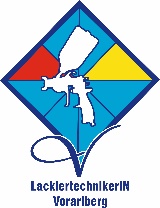 Ausbildungsbetriebe für Lackiertechnik"Silli" Baumann GmbH                                                   Walserstraße 136845HohenemsAUTO GERSTER Gesellschaft mbH                                                   Alfenzstraße 16700BludenzAUTO GERSTER Gesellschaft mbH                                                   Schwefel 846850DornbirnBranner Mobility GmbH                                                   Treietstraße 26833KlausDr. Vinyl Obexer Helmut - nach dem Verfahren Dr. Vinyl GmbHAußerfeldstraße 666706BürsDreier Karosserie GmbH                                                   Quadrella 36706BürsEbner WolfgangRheinstraße 99c6971HardGotal DavorSchützenstraße 26973HöchstHermann Srsa GmbH                                                   In der Enge 206714NüzidersKarosserie Akademie Wilfried Mennel GmbHGschwend 349A6861AlberschwendeKünz GmbH                                                   Gerbestraße 156971HardLIEBHERR-WERK NENZING GMBH                                                 Dr. Hans-Liebherr-Straße 16710NenzingMasal Lackierungen GmbH                                                   Hohenemserstraße 23a6890LustenauMetzler MartinWilbinger 2186870BezauSahin EnginLustenauer Straße 156971HardSchneider Automobil GmbH Autorisierter Mercedes-BenzLudwig-Kofler-Straße 16850DornbirnSteinhauser Fahrzeugbau GmbH & Co KGAlemannenstraße 126830RankweilUnterberger Automobile GmbH & Co KG                                                   Stiglingen 756850DornbirnWalser GmbH                                                   Bundesstraße 74 + 74a6830Rankweil